第73回山梨県高等学校総合体育大会女子総合　第5位（過去最高順位）男子総合　第16位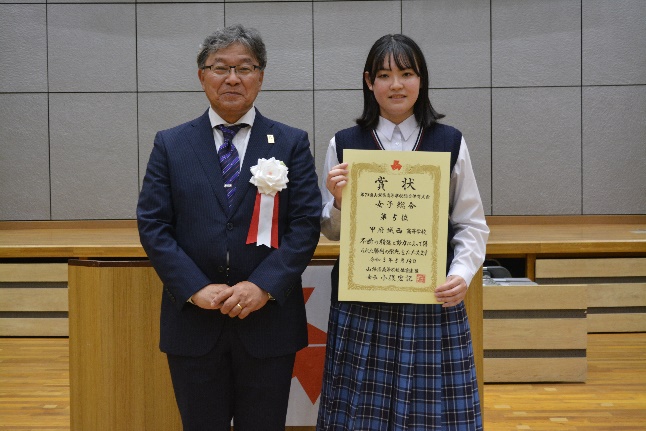 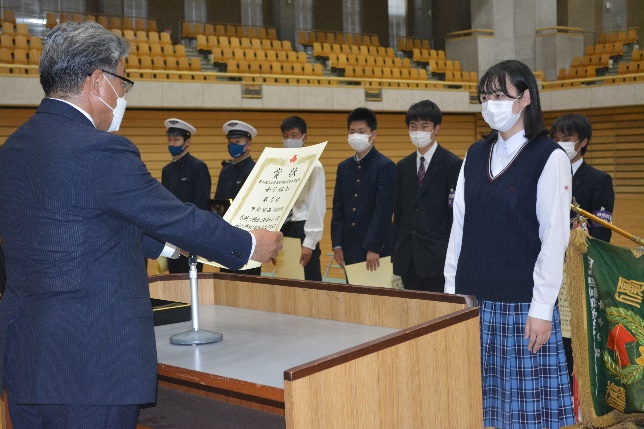 表彰式に出席しました！　１）令和３年度　山梨県高等学校総合体育大会　総合得点と順位　　　　男子　　総得点　８点　　１６位　　　女子　　 総得点　１３点  　５位（入賞）　２）関東大会に出場する部活動　　　体操（新体操）個人（女子）５／２８（金）～３０（日）山梨県レスリング　　団体（男子）６／５（土）～６（日）神奈川県個人（男子）６／５（土）～６（日）　〃ライフル射撃　個人（男子・女子）６／４（土）～６（日）茨城県（茨城県主催）アーチェリー　団体（男子）６／５（土）～６（日）神奈川県個人（男子・女子）６／５（土）～６（日）神奈川県　　　陸上　　　　　個人（男子・女子）６／１８（金）～２０（日）神奈川県　　　テニス　　　　団体（女子）６／５（土）千葉県